“Entertaining Angels”August 21, 2022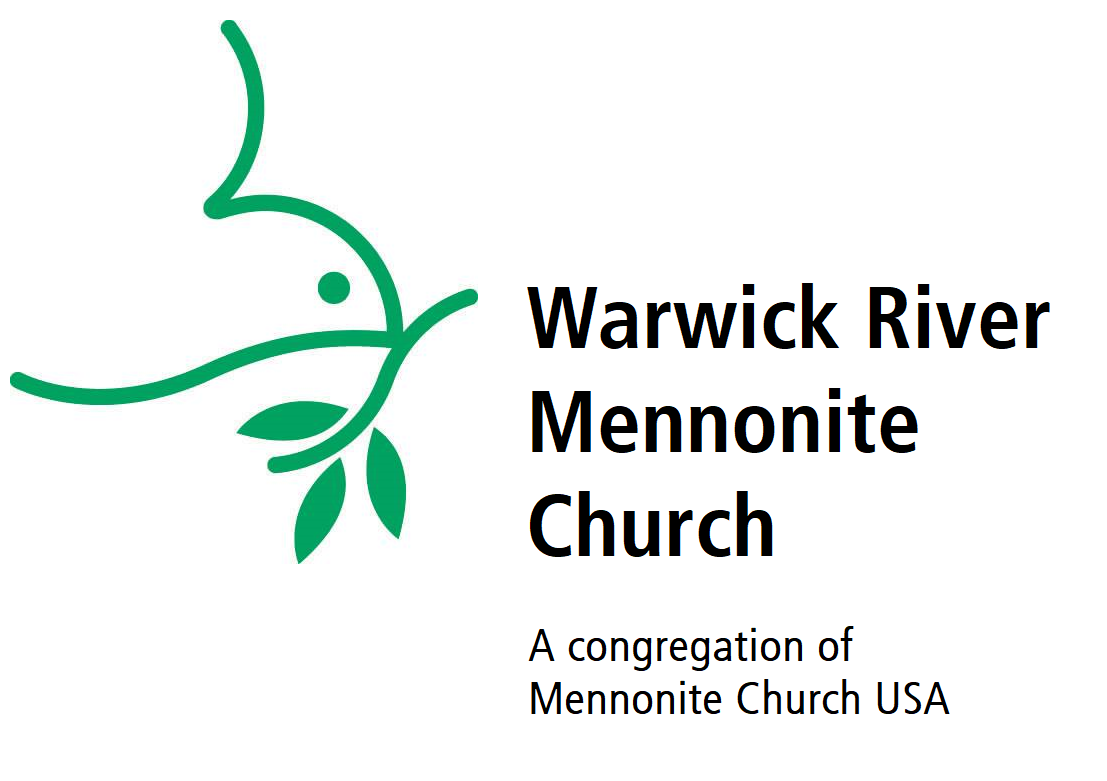 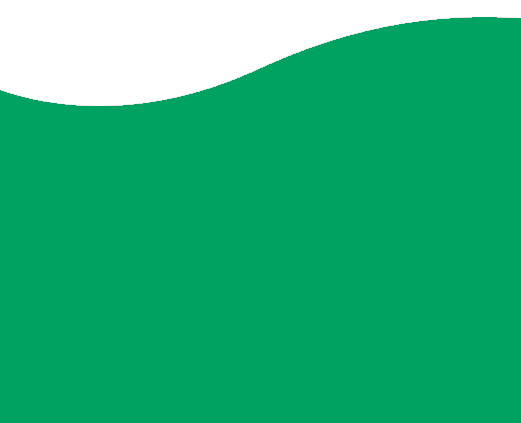 District Overseer – David LehmanChurch Elder – Tammara Geary		Congregation Chair - Lisa Ziegler		        Christian Education Chair - Ann Aulich 	Stewardship Chair - Tom Salyers		        Fellowship Chair - Theresa Siebels 		Outreach Chair - Sue Yoder		        Worship Chair - Stuart Hunnicutt		Members-at-Large - Laura Siebels &      Ursula BockSecretary - Pat O’Connor office hours: Tuesday – Friday, 9:30am – 3:30pmMasks are required for everyone during Sunday Worship ServiceServing Today:Guest Speaker: Pastor Howard MillerWorship Leader: Susan AckermanSong Leader: Don BrunkReader: Chris MillerZoom Host: Leanna Schrock-- Gathering --Welcome *Hymn of Praise and GatheringCall to Worship: Psalm 122 – See Bulletin Insert*Hymn of Preparation-- Hearing from God’s Word –Scripture Reading:	Hebrews 13:1-8; 15-16Sermon Title:		“Entertaining Angels” – Pastor Howard Miller-- Responding to God’s Word --*Hymn of ResponseSharing of Blessings and ConcernsPastoral and Offertory PrayerOffertorySharing of Announcements-- Sending -- *Song of SendingBenediction:From Hebrews 13:  Now may the God of peace, who brought back from the dead our Lord Jesus, the great shepherd of the sheep, by the blood of the eternal covenant, make you complete in everything good so that you may do his will, as he works among us that which is pleasing in his sight, through Jesus Christ, to whom be the glory forever. Amen.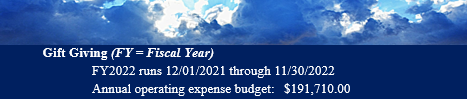 Attendance ReportAugust 14, 2022Worship Service: 29	~	Sunday School: 6Offering Report August 14, 2022$      75.00 	In-person Offertory totals this week toward FY2022$    100.00	In Memory of Kenny Ziegler$    400.00	Office + Mail Offertory totals this week toward FY2022$    575.00	Offertory Total 8/14/2022Budget Offertory collected YTD 12/01/2021-08/14/2022= $86,042.62Total Budgeted need 12/01/2021-08/14/2022=$136,409.01Thank you for your continued gifts to God and ChurchHonor the Lord with your wealth, with the firstfruits of all your crops. Proverbs 3:9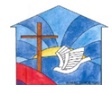      Building News Corner    This Week’s Building Fund Update08/07/2022 Building Fund Balance to date 		$ 1,532,538.05* 08/14/2022 			 			                   0.0008/14/2022 Building Fund Balance to date 		$ 1,532,538.05*(*includes $12,947.05 estimated value stock shares)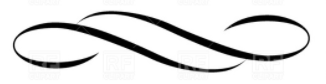 Warwick River Mennonite Churchis grateful for your financial support and committed to exercising faithful stewardship over the funds contributed. We are very aware of the many sacrifices you make to provide these gifts, and sincerely pledge to see that these dollars are used wisely.To assist everyone in making consistent offerings that are so important to your church, we are now able to accept ACH savings/checking drafts and PayPal. For PayPal, you may go directly to: Donate (paypal.com)Prayer and Praise Requests:We extend a very special welcome and sincere thanks to our Guest Speaker, Pastor Howard Miller, for bringing the message this morning.Mennonite Mission Network began a new Enviados (Sent) cohort on Friday. Pray for participants in this Spanish-language, 12-module course for church planters. Pray, also, for the facilitator, Mauricio Chenlo, Mission Network’s training and resourcing specialist for church planting.Please pray for those among us who are grieving loved ones today. Whether their loss was long ago or recent, we remember their names, we remember their laughter, and we remember their sweet smiles. Please pray our Lord may comfort us in our time.As a new school year is upon us, we offer up prayer for our students to have clarity of thought in their studies, wisdom in decisions they make, and kindness in their relationships.Prayer and Praise concerns are always welcome & may be requested or updated by calling or emailing Pat O’Connor in the front office: (757)-874-0794 or warwickrivermc@gmail.comHappy Birthday! August 22	Twila Brunk  //  Rowan HunnicuttAugust 28	Ursula Bock August 30	Leanna Schrock  //  Amy LongacherAugust 31	Helene Portela	Happy Anniversary!	August 22	Stuart & Katherine Hunnicutt	August 24	Aaron & Myra Millikin	August 24	Noah & Rachael ShenkUpcoming Events:Sun., Aug. 21st: Remember to vote today, via ballot - to determine the future of masking during Sunday Worship ServiceSun., Aug. 21st: 9:00 a.m. Worship Service & Coffee ConnectSun., Aug. 21st: 10:30 a.m. Sunday SchoolTues., Aug. 23rd: 4:00 – 6:00 p.m. Community Prayer Group meets in the Warwick River ChapelThurs., Aug 25th: 6:30pm on Zoom: Everence Webinar series beginsAnnouncements:THRIVE Food Pantry Most Needed this month:         Crackers, Rice, Mac and Cheese, SpaghettiDirectory Update: Mary Anne Leonard has a new email address     Mary Anne Leonard: DLBL90@aol.com  Please stay in touch!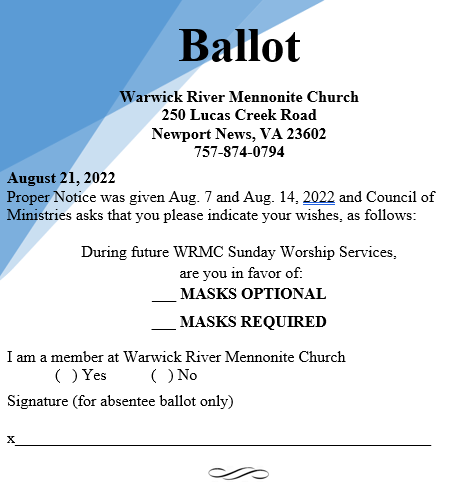 